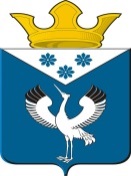 Российская ФедерацияСвердловская областьГлава муниципального образованияБаженовское сельское поселениеБайкаловского муниципального районаСвердловской областиПОСТАНОВЛЕНИЕот 15.08.2022 г.                                             №  105                                              с.Баженовское                                                 О внесении  изменений в Перечень муниципального имущества муниципального образования Баженовское сельское поселение Байкаловского муниципального района Свердловской области, предназначенного для оказания имущественной поддержки субъектам малого и среднего предпринимательства и организациям, образующим инфраструктуру поддержки субъектов малого и среднего предпринимательства, утвержденный Постановлением главы муниципального образования Баженовское сельское поселение от 21.01.2022 № 11В соответствии с Федеральным законом от 24 июля 2007 года № 209-ФЗ "О развитии малого и среднего предпринимательства в Российской Федерации", руководствуясь Порядком формирования, ведения и обязательного опубликования перечня муниципального имущества муниципального образования Баженовское сельское поселение, предназначенного для оказания имущественной поддержки субъектам малого и среднего предпринимательства, утвержденным Постановлением главы муниципального образования Баженовское сельское поселение от 31.08.2017 № 124, Уставом Баженовского сельского поселения, ПОСТАНОВЛЯЮ:1.Внести в перечень муниципального имущества муниципального образования Баженовское сельское поселение Байкаловского муниципального района Свердловской области, предназначенного для оказания имущественной поддержки субъектам малого и среднего предпринимательства и организациям, образующим инфраструктуру поддержки субъектов малого и среднего предпринимательства, утвержденный Постановлением главы  муниципального образования Баженовское сельское поселение от 21.01.2022 № 11 следующие изменения:1) исключить пункт 2;2) дополнить пунктом 5 в редакции согласно приложению.2. Опубликовать настоящее Постановление в газете «Вести Баженовского сельского поселение» и разместить на официальном сайте администрации муниципального образования Баженовское сельское поселение в сети «Интернет» https://bajenovskoe.ru/.Глава муниципального образованияБаженовское сельское поселениеБайкаловского муниципального района Свердловской области                                                                            С.М. СпиринПриложениек Постановлению Главымуниципального образованияБаженовское сельское поселениеБайкаловсчкого муниципального районаСвердловской областиот 15.08.2022 № 105Изменения вПеречень муниципального имущества муниципального образования Баженовское сельское поселение Байкаловского муниципального района Свердловской области, предназначенного для оказания имущественной поддержки субъектам малого и среднего предпринимательства и организациям, образующим инфраструктуру поддержки субъектов малого и среднего предпринимательства, утвержденный Постановлением главы муниципального образования Баженовское сельское поселение от 21.01.2022 № 11Nп/пНаименование объектаАдрес объектаИндивидуальные характеристики объекта (площадь, год выпуска, гос. номер, марка, модель)Назначение объекта (офисное, складское, торговое, иное)Основания включения в ПереченьДополнительная информация12345675.Земельный участокСвердловская область, Байкаловский район, земли колхоза «Октябрь»площадь - 30377 кв.м.кадастровый номер:66:05:0402007:276земли сельскохозяйственного назначенияПостановление главы МО Баженовское сельское поселение от 15.08.2022 № 105 недвижимое имущество